ПАВЛОГРАДСЬКА МІСЬКА РАДАВИКОНАВЧИЙ КОМІТЕТР І Ш Е Н Н Я07.06.2017 р.                                  м.Павлоград			№ 400Про передачу об’єктівкомунального майна	Згідно з пп.1 п. а ст. 29 Закону України “Про місцеве самоврядування в Україні”, керуючись “Порядком списання, відчуження, обміну, передачі, застави основних засобів, що є комунальною власністю”, затвердженим рішенням Павлоградської міської ради від 15.03.2005 р. № 556-28/ІУ виконавчий комітет Павлоградської міської радиВИРІШИВ:1. Передати з балансу управління комунального господарства та будівництва Павлоградської міської ради (Куш) на баланс комунального підприємства «Павлоград-Світло» (Сіліч) об’єкти комунального майна згідно з додатком.2. Координацію роботи щодо виконання цього рішення покласти на начальника управління комунального господарства та будівництва           Куша М.О., контроль – на першого заступника міського голови          Мовчана В. С.В. о. міського голови							В. С. Мовчан         Додаток                                                                                  до рішення виконкому                                                                                 від 07.06.2017р. № 400Перелік комунального майна для передачі на баланс КП «Павлоград – Світло»Начальник управління комунального господарства та будівництва                                                   М. О. Куш№ п/пНайменуванняПервісна вартість, грн.Знос, грн.Залишкова вартість, грн.1Реконструкція зовнішнього освітлення р-ну Палмаш490504,000,00490504,002Реконструкція мереж зовнішнього освітлення на території колишньої військової частини по вул. Центральна, 1176759,220,00176759,223Ел.счетчик EVS 134/41/41880,00573,001307,034Ел.счетчик EVS 134/41/53315,001009,932305,075Ел.счетчик EVS 134/41/63315,001009,932305,076Ел.счетчик EVS 134/41/73315,001009,932305,077Ел.счетчик EVS 134/41/83315,001009,932305,078Ел.счетчик EVS 134/41/93315,001009,932305,079Ел.счетчик EVS 134/41/103315,001009,932305,0710Свет конструкція PSM 0066240,001516,314723,6911Свет конструкція PSM 0076240,001516,314723,6912Свет конструкція RL 0023312,00804,542507,4613Свет конструкція RL 0033312,00804,542507,4614Свет конструкція RL 0043312,00804,542507,4615Свет конструкція PSM 0065200,002271,542928,4616Світловий пристрій28600,026949,0621650,96РазомРазом745 249,2421 299,42723 949,85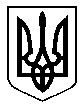 